 Nursery – Home Learning Activities 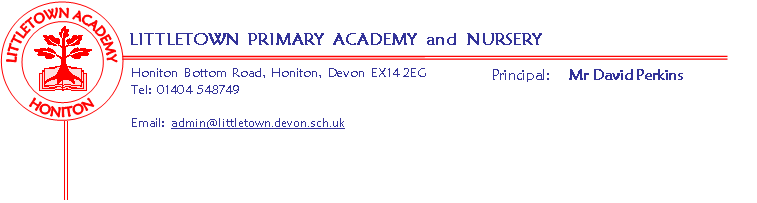 As your child is part of the Early Years Foundation Stage a huge amount of their learning is through their own self-initiated play and learning.  Opportunities to construct with junk materials or construction sets like Lego provide experiences for physical development but also encourage their problem solving, planning, discussion, adapting and reviewing skills.  

Playing with small world or role playing/imaginative play encourage language development as well as offering up opportunities to mark make, use mathematical skills and develop their social skills and understanding of the world – you will be amazed what learning can be achieved while playing ‘shops’ or helping to cook dinner. Play is a crucial part of your child’s development, but below are a few ideas for more specific learning to support what your child may be missing in Nursery whilst at home:
Literacy
Choose a favourite book to read together.  Read the story, and if there are repeated phrases or rhyming parts, encourage your child to join in.  Talk about the characters and make predictions about what will happen next in the book.  After you have finished, support your child to retell the story, just looking at the pictures on each page.  Can your child now draw a picture of their favourite part of the book.Name writing – Can your child copy the letters from their name.  If they are able to copy them, can they write their name without looking at it to copy.  Try to discourage your child ‘tracing’ over their name written in dots. Initial sounds – Play ‘I Spy’.  Support your child with hearing what sound words start with, e.g, cat starts with ‘c’.  Can they draw lots of things that also start with that sound, for example cup, crisps, crayons.Segmenting – Can your child become a robot?  When we are teaching the children to hear the sounds in a word, for example, cat – c-a-t, we refer to it as robot talking.  Sometimes we even use our robot head to help us.  Could your child make a robot helmet from a box, and practise breaking down words into the sounds they can hear.  They could break down people’s names, objects around the house, or even things they see in books. Please see additional sheets for additional ideas and activities to support your child with phonics, reading and writing. 
Maths
Practise counting objects, recognising and ordering numbers.Play ‘guess my number’ games – give clues to a number e.g. it is one more than …, it is one less than … , it is …. add …..Play board games like snakes and ladders, dice games, dominoes or games where you are adding and taking away objects
Watch Numberblocks on Cbeebies – at the end ask questions about the number introduced or the method taught.Other Activities:
Can you cook a favourite recipe at home with a grown up?  Talk through what you need to do, spot where you need to use numbers for measuring and talk about what might happen to the ingredients as you cook them.Can you practise some of the things your child needs to do to enhance their independence.  These may include learning to do up the zip on their coat, learning to get dressed by themselves and learning how to wipe themselves after toileting.Please see additional sheets for additional ideas and activities to support your child with learning about Spring/Easter.Tapestry
Please remember you can upload photos of your experiences onto your child’s Learning Journey which staff will be able to access from home.  We look forward to seeing what you are up to during this time.  Many thanksBecky JacksonNursery Teacher   